Ks. Józef Trela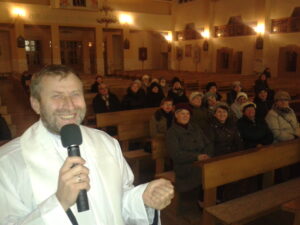 Jestem wikariuszem w parafii p.w.  św. Urszuli 
w Lubeni. Uczę religii w Niepublicznym Zespole Szkolno-Przedszkolnym w Sołonce. Przez wiele lat pracowałem jako misjonarz w Kazachstanie. Lubię dalekie podróże. Będę Waszym egzaminatorem w edukacji domowej 
z religii. Zapraszam do kontaktu pod adresem: jtrela@mail.ruZagadnienia do egzaminu z religiidla uczniów klasy II LO w edukacji domowejPodstawowe modlitwyMały KatechizmSkład Apostolski-Wierzę w Boga OjcaKoronkaAnioł PańskiZAGADNIENIACo to jest Boża Opatrzność, jak jej się zawierzyć? Praca-jak chrześcijanin powinien pracować?Uczyć się świętości życia (znać historię życia i czym się wyróżniali święci, z rozdziału V katechizmu? (katecheza 47-56)Podręcznik do religii: Danuta Jackowiak, Jan Szpet,  " Moje miejsce w świecie ", wydawnictwo: Św. Wojciech, Poznań 2014.